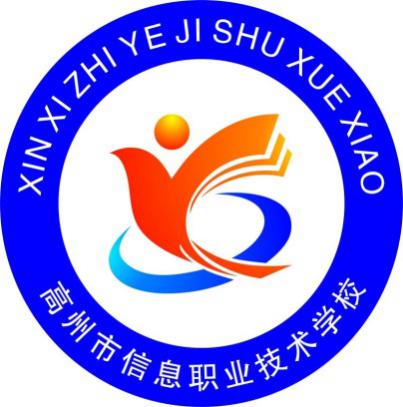 高州市信息职业技术学校汽车美容与装潢专业人才培养方案专业代码：      082700     适用专业：  汽车运用与维修 适应年级：    2019级     学校 汽车服务部 制2019年6月说 明1、本人才培养方案主要是参照教育部《关于制定中等职业学校教学计划的原则意见》（教职成【2000】2号）的要求及国家中等职业学校专业教学标准（试行），结合区域经济发展需求结合本校实际，落实校企精准对接，精准育人。此方案由教务处主持，由专业科（部）组织教学经验丰富的教师编拟，充分调查论证，了解职业岗位（群）对知识、能力、技能、综合素质的要求，编制的初稿在教学副校长的主持下讨论通过，并通过有关平台向社会公开通过执行。2、本培养方案在执行过程中，可根据实际情况作适当调整。3、随着经济发展和社会需求的变化，学校在深入调研的基础上（一般3年），对培养方案多次论证，可及时修订。修订后此人才培养方案作废，按新的方案执行。高州市信息职业技术学校汽车美容与装潢专业（中职）人才培养方案一、专业名称及代码专业名称：汽车美容与装潢专业代码：082700二、入学要求初中毕业生或具有同等学力者。三、修业年限3年四、培养目标本专业坚持立德树人，面向汽车售后服用务企业，培养从事汽车美容与装潢的技术服务与管理等工作，德智体美全面发展的高素质劳动者和技能型人才。五、职业面向六、培养规格本专业毕业生具有以下职业素养、专业知识和技能。（一）职业素养具有良好的职业道德，能自觉遵守行业法规、规范和企业规章制度。具有创新精神和服务意识。具有良好的心理素质、人际交往与团队协作能力。具有获取信息、学习新知识的能力。具备必要的人文和社会科学知识，具有一定的人文知识素养。具有安全文明生产、节能环保和遵守操作规程的意识。（二）专业知识和技能掌握计算机基础知识，具有计算机操作能力。掌握汽车电工电子、机械制图、识图等基础知识。熟悉汽车发动机、底盘、电气系统和车身等的基本构造和原理。熟悉汽车安全与检测相关法律法规知识。熟悉汽车内、外清洁的作用、流程，并能进行操作，会选用设备材料。掌握汽车美容常见项目的产品选用、设备选用，能进行常规操作。掌握汽车装潢常见项目的产品选用、设备选用，能进行常规操作。熟悉汽车美容与装潢的各种材料，能够正确识别和选用。了解国内汽车美容与装潢的专业的法律法规要求和发展趋势。了解汽车服务企业机构设置和岗位职责。专业（技能）方向——汽车美容掌握汽车美容常见项目的相关基本知识。能与顾客进行汽车美容项目常见问题的沟通与处理。能进行汽车美容常见项目的操作和验收。专业（技能）方向——汽车装潢了解汽车装潢的相关法律法规知识。掌握汽车装潢常见项目的作用和基本知识。能处理顾客提出的常见问题，会进行汽车装潢项目的设计。能进行汽车装潢常见项目的操作和验收。七、课程设置及要求本专业课程设置分为公共基础课和专业技能课。公共基础课包括德育课、文化课、体育与健康、公共艺术、，以及其他自然科学和人文科学类基础课。专业技能课包括专业核心课、专业（技能）方向课和专业选修课，实训实习是专业技能课教学的重要内容，含校内外实训、顶岗实习等多种形式。（一）公共基础课程1、《职业生涯规划》课程目标：职业生涯规划是中等职业学校学生必修的一门公共基础课。本课程旨在对学生进行职业生涯教育和职业理想教育，引导学生树立正确的职业观念和职业理想，学会根据社会需要和自身特点进行职业生涯规划，并以此规范和调整自己的行为，为顺利就业、创业创造条件。主要教学内容和教学要求：依据《中等职业学校职业生涯规划课程教学大纲》，主要内容有职业生涯规划的基础知识和方法，通过学习使学生树立正确的职业理想及正确的择业观、就业观、创业观、成才观，形成职业生涯规划的能力，增强提高职业素质和职业能力，做好适应社会、融入社会和就业、创业的准备。2、《职业道德与法律》课程目标：职业道德与法律是中等职业学校学生必修的一门公共基础课。本课程以邓小平理论和“三个代表”重要思想为指导，深入贯彻落实科学发展观，对学生进行道德教育和法制教育，提高学生的职业道德素质和法律素质，引导学生树立社会主义荣辱观，增强社会主义法治意识。主要教学内容和教学要求：依据《中等职业学校职业道德与法律课程教学大纲》，使学生掌握职业道德的基本作用和规范，增强职业道德意识，养成良好的职业道德、行为习惯，掌握与日常生活和职业活动相关的法律常识，增强法律意识，成长为懂法、守法、用法的合格公民。3、《经济政治与社会》课程目标：经济政治与社会是中等职业学校学生必修的一门公共基础课。通过学习要求学生掌握马克思主义立场、观点和方法，了解现代经济政治与社会发展方向和理论研究前沿动态，培养学生运用马克思主义立场、观点和方法分析问题和解决问题的能力，从而引导学生树立正确的世界观、人生观和价值观，并为提高学生思考问题、分析和解决问题的能力提供了必要的知识。主要教学内容和教学要求：依据《中等职业学校经济政治与社会课程教学大纲》，以中职学生基础经济学和政治学基础、人文素养要求为依据，包括透视经济现象、投身经济建设、拥护社会主义政治制度、参与政治生活、共建社会主义和谐社会等模块，内容的选取紧紧围绕进一步学习专业的需要，同时融合中职学生的认知基础对知识技能和态度的要求。4、《哲学与人生》课程目标：哲学与人生是中等职业学校学生必修的一门公共基础课程。本课程以邓小平理论和“三个代表”重要思想为指导，深入贯彻落实科学发展观，对学生进行马克思主义哲学基本观点和方法及如何做人的教育，帮助学生学习运用辩证唯物主义和历史唯物主义的观点和方法，正确看待自然、社会的发展，正确认识和处理人生发展中的基本问题，树立和追求崇高理想，逐步形成正确的世界观、人生观和价值观。主要教学内容和教学要求：依据《中等职业学校哲学与人生课程教学大纲》，使学生了解马克思主义哲学中与人生发展关系密切的基础知识，提高学生用马克思主义哲学的基本观点、方法分析和解决人生发展重要问题的能力，引导学生进行正确的价值判断和行为选择，形成积极向上的人生态度，为人生的健康发展奠定思想基础。5、《语文》课程目标：语文是中等职业学校学生必修的一门公共基础课。本课程旨在指导学生正确理解与运用祖国的语言文字，注重基本技能的训练和思维发展，加强语文实践，培养语文的应用能力，为综合职业能力的形成，以及继续学习奠定基础；同时提高学生的思想道德修养和科学文化素养，弘扬民族优秀文化和吸收人类进步文化，为培养高素质劳动者服务。主要教学内容和教学要求：依据《中等职业学校语文课程教学大纲》，由基础模块构成，基础模块是各专业学生必修的基础性内容和应该达到的基本要求，包括阅读与欣赏、表达与交流和语文综合实践活动三个部分，培养学生听说读写的语文能力，为综合职业能力的形成以及继续学习奠定基础。6、《数学》课程目标：数学是中等职业学校学生必修的一门公共基础课。本课程旨在使学生掌握必要的数学基础知识，具备必需的计算和数据处理技能与能力，培养学生的观察能力、空间想象能力、分析与解决问题能力和数学思维能力。引导学生逐步养成良好的学习习惯、实践意识、创新意识和实事求是的科学态度，为学习专业知识、掌握职业技能、继续学习和终身发展奠定基础。主要教学内容和教学要求：依据《中等职业学校数学课程教学大纲》，由基础模块构成。基础模块是各专业学生必修的基础性内容和应达到的基本要求，包括集合、不等式、函数、指数函数与对数函数、三角函数、数列、平面向量、解析几何、立体几何和概率统计初步等数学基础知识。7、《英语》课程目标：英语是中等职业学校学生必修的一门公共基础课。本课程旨在使学生掌握一定的英语基础知识和基本技能，培养学生在日常生活和职业场景中的英语应用能力，提高学生的思想品德修养和文化素养，为学生的职业生涯、继续学习和终身发展奠定基础。主要教学内容和教学要求：依据《中等职业学校英语课程教学大纲》，包括语音项目、交际功能项目、话题项目、语法项目、词汇项目等，帮助学生进一步学习英语基础知识，培养听、说、读、写等语言技能，初步形成职场英语的应用能力；激发和培养学生学习英语的兴趣，提高学生学习的自信心，引导学生了解、认识中西方文化差异，培养正确的情感、态度和价值观，并为适应未来多样化的工作和生活打下基础。8、《计算机应用基础》课程目标：计算机应用基础是中等职业学校学生必修的一门公共基础课。本课程旨在使学生从整体上对计算机基础所需要的知识和技能有初步认识，包括熟练掌握计算机软硬件的基本知识，掌握Word、Excel、PowerPoint与Internet的基本操作,常用软件和播放软件的使用及日常维护，通过该课程的学习为后续计算机课程及其他相关课程打下基础。培养学生自觉使用计算机解决学习和工作实际问题的能力。主要教学内容和教学要求：依据《中等职业学校计算机应用基础教学大纲》开设，使学生掌握必备的计算机应用基础知识和基本技能，培养学生应用计算机解决工作与生活中实际问题的能力，使学生具有应用计算机学习其他课程的能力，为其职业生涯发展和终身学习奠定基础，全面提升学生的信息素养。9、《体育与健康》课程目标：体育与健康是中等职业学校学生必修的一门公共基础课。本课程以身体练习为主要手段，通过合理的体育教育和科学的体育锻炼过程，使学生达到运动参与目标、运动技能目标、身体健康目标、心理健康目标和社会适应目标，养成终身从事体育锻炼的意识、能力与习惯，提高生活质量，为全面促进学生身体健康、心理健康和社会适应能力服务。主要教学内容和教学要求：依据《中等职业学校体育与健康课程教学大纲》，包括体育基本理论知识（体育卫生与健康、增强体质的锻炼方法、体育保健、各项目竞赛规则）和体育实践（田径、球类、棋类、基本体操），培养学生提高体育的基本技术和技能以及体育文化素养，具有良好的人际交往能力和团队合作精神，掌握一项自己喜爱的运动项目，培养终身锻炼身体的习惯，为继续学习与创业立业奠定基础。（二）专业技能课（1）专业核心课1.《汽车机械基础》课程目标：本课程培养学生通过贯彻理论联系实际的原则，注意在实验、实习、生产劳动中积累经验，观察思考问题，运用知识，深化知识，拓宽知识，提高专业素质和能力，构建自己的职业体系，为后续专业课程的学习打下坚实的基础。主要教学内容和教学要求：主要内容有机械传动，常用机构，轴系零件，液压传动。教学中要遵循理论联系实际和直观性教学原则，结合专业特点，利用教具、实物和现代化手段，避免做抽象的理论教学。2.《电工与电子技术基础》课程目标：通过学习，为学生学习专业知识和职业技能，提高全面素质，增强适应职业变化的能力和为深入学习本专业后续课程及从事现代技术的应用打下基础。通过本课程的学习，使学生具备从事机电技术工作所需的电工电子技术的基本知识和基本技能。主要教学内容和教学要求：主要内容有：直流电路，电磁现象，正弦交流电，半导体电路等。电工电子技术基础是一门实践性很强的课程，教学中应贯彻理论联系实际和直观性教学原则，完成试验项目，利用现代化教学手段进行教学。3.《汽车车身结构与附件拆装》主要教学内容和教学要求：掌握汽车的车身结构，了解车身结构安全设计；掌握汽车前、后保险杠，前、后车门，发动机罩，行李箱盖，仪表板，内饰件的拆装步骤，并能拆装与更换挡风玻璃。4.《汽车涂装基础》主要教学内容和教学要求：掌握汽车涂装作业的安全与防护知识及涂装工具及设备的使用方法；掌握涂装工艺流程、涂层修复、汽车涂装质量检验与涂膜缺陷防治等相关知识；能进行涂装前底材处理、原子灰刮涂与打磨、中涂底漆喷涂与打磨、调色、面漆喷涂等操作。5.《汽车构造》主要教学内容和教学要求：掌握汽车发动机曲柄连杆机构、配气机构、汽（柴）油发动机燃油供给系统、进排气系统、点火系统、冷却系统、润滑系统的相关知识；掌握底盘传动系统、转向系统、行驶系统、制动系统的相关知识；掌握电气电源系统、起动系统、照明信号系统、仪表报警和安全辅助装置等的相关知识；能进行汽车主要总成的拆装。6.《汽车内外装潢》主要教学内容和教学要求：了解汽车内外饰装潢的基本原则，能进行贴膜、车外装饰、底盘防护、地革铺设、前后包围、排气管、天窗、真皮座椅等装潢项目的安全防护、工具与设备选用、零配件及耗材用品选用、流程操作、费用估算等，并能完成质量检验和交付。7.《汽车电气改装》主要教学内容和教学要求：了解汽车电气改装的法律法规，掌握汽车电气改装的基本原则，能进行汽车灯光系统、多媒体系统、汽车倒车雷达系统、倒车影像系统、导航系统、防盗装置、中控门锁、行车记录仪等项目的加装和改装；能按客户要求，在法律允许范围内进行安全防护、工具与设备选用、零配件及耗材用品选用、流程操作、费用估算等，并能完成质量检验和交付。8.《汽车车身美容》主要教学内容和教学要求：掌握抛光、打蜡、封釉、镀膜、镀晶、防锈处理、漆面护理、划痕处理、漆面小损伤修补等相关知识；能进行汽车车身美容项目规范操作，并完成质量检验和交付。9.《汽车内饰美容》主要教学内容和教学要求：掌握汽车个性化设计装饰、汽车室内消毒、顶棚的翻新、行李箱除臭、汽车门板、仪表板及方向盘改色、地毯修补、皮革件护理与修复等相关知识；能进行汽车内饰美容项目规范操作，并完成质量检验和交付。10.《汽车清洁》主要教学内容和教学要求：掌握汽车内外清洁安全防护、清洁工具设备使用、护理用品使用及耗材用品管理等相关知识；掌握汽车内外清洁的用品选用、操作流程；以安全规范地进行汽车内外清洁作业。（2）专业选修课保险与理赔。汽车维修业务接待。汽车服务企业管理。消费心理学。汽车专业英语。其他。十、教学时间安排（一）基本要求每学年为52周，其中教学时间40周（含复习考试），假期12周。1周一般为24-28学时。顶岗实习按每周28个学时计算。其中认知性实习、专项实习、校内综合实训，在确保学生实习总量的前提下，学校可根据实际需要，集中或分阶段安排实习时间；顶岗实习集中安排，时间为0.5学年。（二）汽车美容与装潢专业课程设置及教学安排表   汽车美容与装潢专业课程设置及教学安排表 说明：（1）“√”表示建议相应课程开设的学期。（2）本表不含军训、社会实践、入学教育、毕业教育及选修课教学安排，八、实施保障（一）师资队伍建设符合项目式、模块化教学需要的教学创新团队，不断优化教师能力结构。鼓励教师攻读硕士、博士学位，参加学术交流，不断提升教师的理论知识水平，并通过在高等学府与名师交流提升教师的人文素质和教学理念。1、骨干教师要求汽车运用与维修专业是培养面向汽车后市场（汽车机修、汽车电器维修、汽车性能检测、汽车维修业务接待）的中级专门化水平人才、高素质劳动者和技能型人才。因此该专业的师资建设应以培养和引进在汽车运用与维修方面有较高技能双师型教师为主。目前，汽车运用与维修专业共有专兼职教师12人，高级维修工5人，专职教师均为双师型教师。今后完善师资队伍的形式主要有三种：1．引进人才，优点是教学稳定，较快达到教学要求。2．注重教师企业实践和专业及业务培训，教师要不断提高专业技能以及教学水平。保障教学内容最大程度地适应本行业的发展需求。3．建立稳定的、高水平的兼职教师队伍，使教学与社会同步，学生能了解生产一线新鲜知识，同时学校教师也能通过交流得到提高。（二）教学设施（1）建设多媒体教室、录播教室、语音教室、互动教室等满足信息化教学需求的教室。（2）建设高品质的汽车美容实训室、汽车清洁实训室、汽车构造实训室、汽车底盘检测与维修实验室、汽车电路检测与维修实验室、汽车发动机检测与维修实验室等，满足教学实验实训需要。（3）建设校企合作职场化实训室，满足职业能力训练需要。（4）建设校企合作工作室，满足学生创业需要。（三）教学资源（1）选用中等教育出版社、人民教育出版社出版的规划教材、统编教材等高质量教材，或者选用有针对性的自编教材。（2）选用体现新技术、新工艺、新规范等的高质量教材，引入典型生产案例。（3）初步建立核心课程资源库，进而建立全课程资源库，并不断优化完善。（4）丰富图书馆专业工具书及专业藏书量，藏书量达到汽车美容与装潢专业教学需求。（四）教学方法总结推广现代学徒制试点经验，普及项目教学、案例教学、情境教学、模块化教学等教学方式，广泛运用启发式、探究式、讨论式、参与式等教学方法，推广翻转课堂、混合式教学、理实一体教学等新型教学模式，推动课堂教学革命。加强课堂教学管理，规范教学秩序，打造优质课堂。（五）学习评价评价主体、评价方式、评价过程多元化，注意吸收行业企业参与。（1）评价主体多元化：教师评价、学生评价、自我评价相结合。（2）评价方式多元化：校内与校外评价相结合；职业技能鉴定与学业考核相结合。开卷闭卷相结合；口试、笔试、面试相结合；知识测试和技能考核相结合等。（3）评价过程的多元化：过程性评价与结果性评价相结合。（4）课程总成绩为100分，其中过程性考核占总成绩的50%，课程结业考核占总成绩的50%，总成绩60分为及格。（5）过程考核方式以平时表现为主，包括学习态度、合作学习、自主探究、任务完成度等；期末考核方式以技能考核方式为主，可以是笔试、上机考试、实训操作等。（六）质量管理明确教学管理和教学动作的具体要求，强化对教师的备课、上课、学生辅导、阶段测查过程管理要求，形成科学严谨的教学习惯。学期初检查授课教师的课程标准、授课计划；期中跟踪检查是否按照教学计划以及其教学方案实施，负责教学的主管领导每学期进班听课，组织听评课活动；每学期定期组织师资培训，提高教师专业能力。结合系、教务科的教学评价反馈，定期开展教学诊改活动。九、毕业要求学生通过规定年限的学习，修满汽车美容与装潢专业人才培养方案所规定的学时学分，完成规定的教学活动，达到汽车美容与装潢专业人才培养方案所规定的素质、知识和能力等方面要求。结合专业实际组织毕业考试（考核），保证毕业要求的达成度。附录（1）汽车美容与装潢专业教学进程时间分配如表所示(2)专业人才培养方案变更审批表专业人才培养方案变更审批表序号对应职业（岗位）职业资格证书举例专业（技能）方向1汽车美容汽车美容工汽车美容2汽车装饰汽车装饰工汽车装饰装潢课程类别课程类别课程类别课程名称学分学时学期学期学期学期学期学期课程类别课程类别课程类别课程名称学分学时123456公共基础课公共基础课公共基础课职业生涯规划240√公共基础课公共基础课公共基础课职业道德与法律240√公共基础课公共基础课公共基础课经济政治与社会240√公共基础课公共基础课公共基础课哲学与人生240√公共基础课公共基础课公共基础课语文12128√√公共基础课公共基础课公共基础课数学8128√√公共基础课公共基础课公共基础课英语8128√√公共基础课公共基础课公共基础课计算机应用基础6160√√公共基础课公共基础课公共基础课体育与健康10200√√√√√公共基础课公共基础课公共基础课公共基础课小计5290456321专业技能课专业核心课专业核心课汽车机械基础464√专业技能课专业核心课专业核心课汽车电工电子264√专业技能课专业核心课专业核心课汽车构造8128√√专业技能课专业核心课专业核心课汽车车身结构与附件拆装696√专业技能课专业核心课专业核心课汽车涂装基础696√专业技能课专业核心课专业核心课汽车清洁696√专业技能课专业核心课专业核心课小计325442122专业技能课专业（技能）方向课汽车美容汽车内饰美容696√专业技能课专业（技能）方向课汽车美容汽车车身美容8128√专业技能课专业（技能）方向课汽车美容小计14224专业技能课专业（技能）方向课汽车装潢汽车电气改装696√专业技能课专业（技能）方向课汽车装潢汽车内外饰装潢8128√专业技能课专业（技能）方向课汽车装潢小计14224专业技能课综合实训综合实训汽车构造实训480√专业技能课综合实训综合实训汽车喷涂实训230√专业技能课综合实训综合实训汽车清洁实训6120√专业技能课综合实训综合实训汽车美容实训4120√专业技能课综合实训综合实训汽车装潢实训460√专业技能课综合实训综合实训小计20410顶岗实习顶岗实习顶岗实习20560√专业技能课小计专业技能课小计专业技能课小计1001962合计合计合计1522866       学期内容123456总计百分比（%）公共基础必修课1818664校外实习5233%专业(技能)课1010222224校外实习8857%选修课44224校外实习1610%总计3232303032校外实习156100%专业名称 汽车美容与装潢实施对象变更原因变更内容专业负责人意见系部主任审核意见专业建设指导委员会审核意见主管校长意见校长意见